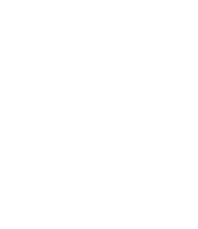 ForordFormålet med det opfølgende tilsyn er, at institutionen afgiver en rapport i forhold til, hvordan de har arbejdet videre med de arbejdspunkter og udviklingspunkter, der blev vedtaget ved sidste tilsyn. Lederen er ansvarlig for at inddrage medarbejderne og bestyrelsen i besvarelsen af rapporten. IndholdInstitutionens oplysningerInstitutionens navn:	Vuggestuen AngolavejNormering:		36 børnLeder:		Jane CalundannSouschef:		Anne-Katrine ChristensenAfdelingsleder:	Bestyrelsesformand:	Stella MessellHer beskrives kort hvordan institutionen har struktureret arbejdet i forbindelse med udfyldelse af tilsynsrapporten Ledelsen havde afsat tid til at udfylde materialet sammen og ledelsen har løbende været i dialog med personalet på de månedlige pædagogiske udviklingsmøder i forhold til besvarelsen af rapporten, her har vi haft dialogen vedrørende indretning og aktiviteter, og hvorledes vi kan få tingene i børnehøjde og fremme børneperspektiv, børnesyn og medbestemmelse.Vi fra ledelsen har sat tid i kalenderen, til at observere på to forskellige stuer samt i vores udemiljø. Personalet har forinden fået at vide at de skal udfører deres almindelige aktiviteter på dagen, for at give det mest naturlige billede i vores hverdag.Kort status på den nuværende personalesammensætningHer skrives en beskrivelse af hvor mange pædagoger og medhjælpere der er ansatte i institutionen. Hvis der er særlige udfordringer i forhold til personalesammensætningen, kan den skrives her.Skriv:  Vi har en gruppe af medarbejdere de har været her 8-9 år og de resterende er fortrinsvis nye 2-3 år, men som vi tænker igennem vores positive arbejdssyn og udviklingsmuligheder, og medbestemmelse i vores arbejdsgange, kommer til at være her mange år endnu.Vores fordeling på stuerne er fortrinsvis 2 pædagoger og en medhjælper.Og i vores funktionstid, er vi fordelt 1 pædagog, med en medhjælper.Vi er pt. 5 pædagoger (incl. Leder og souschef) +1 næsten færdig merit pædagog. studerende, 1 pædagogisk assistent, 2 medhjælpere, 1-2 studerende (7uger/halvårs) og 1 køkkendame. samt en midlertidig fastansat vikar året ud. 4 tilkaldevikarer er også tilknyttet huset pt.Pr 1 november starter en ny merit studerende (som er færdig i juni 2023).Vi har pt. 2 pædagogstuderende i praktik, en i den korte praktik på 7 uger og en i den første lønnede praktik, som er 6 måneder. Institutionens igangværende tilsynshandleplan  Siden det pædagogiske tilsyn, har institutionen udarbejdet en handleplan på baggrund af de arbejds- og udviklingspunkter der blev udvalgt. I nedenstående afsnit skal institutionen lave en opsummering af, hvordan de har arbejdet med handleplanen, og hvad de har ændret i praksis. (Hele handleplanen sendes til konsulenten) Svar:Siden sidste pædagogiske tilsyn i juni 2021 har vi i vuggestuen Angolavej haft følgende udviklings punkter:1)Indretning af læringsmiljøer, vi ville indrette tydelige og tilgængelige læringsmiljøer i børnehøjde. Ledelsen valgte at informere alle medarbejdere på et personalemøde omkring hvilke udviklingspunkter vi skulle have fokus på.Ledelsen var blevet informeret af den pædagogiske konsulent, om at især en stue havde tilgængelige læringsmiljøer, med udgangspunkt i den viden valgte ledelsen at personalet skulle gå på kultur/inspirationsbesøg hos hinanden på stuerne. Det resulterede i at personalet vidensdelte refleksioner over hvad der fungerede og hvad der manglede på de forskellige stuer Vores observationer i forhold til børnenes udbytte af de ny indrettede læringsmiljøer, skabte en bevidsthed og en større begejstring for personalet og finde flere og endnu mere gennemførte læringsmiljøer. Derfor spirede tanken om at omstrukturere hele huset, så alle rummene nu ville blive indrettet som funktionsrum.Med udgangspunkt i, i de refleksioner der blev igangsat ud fra den samlede tilsynsbesvarelse, besluttede vi os i personalegruppen, at fællesrummets indretning med forskellige tilgængelige læringsmiljøer skulle være fokuspunktet på vores årlige pædagogiske kompetencedag. Samt hvordan vi kunne gøre disse funktionelle og tilgængelige hele dagen.Det øgede fokus på læringsmiljøer i løbet af sidste år, og hvordan vi hver især formidler dette med børnene, har sat en masse inspiration og udvikling i de pædagogiske tiltag i gang, både hos os i ledelsen og i personalegruppen.Siden april i år og indtil nu, har vi arbejdet med at skabe en passende ramme, og finde en struktur for at arbejde med funktionsrum.Dette er hvad vi indtil nu er kommet frem til i oktober 2022:Børnene er fra 9.30-12.00 hver dag er tilknyttet et funktionsrum med 1 pædagog og 1 medhjælper.Hver stue har fået er blevet tildelt en farve, f.eks. er brumbassetuens farve gul, hvilket vil sige at børn og voksne hver dag kl 9.30 samles på deres store gule kryds i fællesrummet, hvor de mødes med de andre stuer og herfra bliver børnene guidet ud i deres funktionsrum af det pædagogiske personale.Alle pædagoger har skulle byde ind med hvilke læreplanstemaer de er mest optaget af, det udmundede af, at vi tilbage i juni på vores årlige pædagogiske kompetence dag, indrettede vores funktionsrum, med fokus områder valgt ud fra den styrkede pædagogiske læreplan.Rummene er følgende: Natur/science, kommunikation/sprog, bevægelse/motorik, kulturelle udtryksformer og kreative processer.En personalerepræsentant fra hver stue, har været med til at placere børnene i de respektive funktionsrum, ud fra barnets zone for nærmeste udvikling.Børnene vil være tilknyttet den gruppe de starter i – f.eks. sprog/social udvikling i 2 måneder, hvorefter børnene skifter gruppen sammen med den medhjælper der er tilknyttet gruppen. Da pædagogen bliver tilbage og arbejder videre/vidensdeler de erfaringer hun/han har gjort sig.2)Vores andet udviklings punkt drejer sig om kommunikation mellem vuggestue og forældre. Her havde vi først beskrevet at vi ville sende nyhedsbreve ud, men vi så ikke den store feedback fra forældregruppen. Vi har i forbindelse med klargøring af de forskellige funktionsrum som startede i juni og ved selve igangsættelsen af de nye funktionsrum, set en større nysgerrighed og interesse fra forældregruppen. Vi har derfor valgt at det er de enkelte funktioner der skriver ud til forældrene, hvad gruppens fokus er, og hvilke aktiviteter der er i gang, vi har derudover hængt billeder og plancher op ude på gangene foran rummene som dialog materiale for både børn og voksne. Dette har skabt et bedre samarbejde og fælleskab med forældrene i forhold til børnenes hverdag og kommunikationen derom.3) Vores tredje udviklingspunkt omhandler hvorvidt vi bedre kan inddrage børnenes perspektiv i den daglige pædagogiske praksis. Vi har løbende det forgangne år haft et pædagogisk fokus på at få hængt fotos, tegninger og andet materiale op i børnehøjde på stuerne og i gangarealerne. Det har vi gjort bl.a. for at blive bedre til at inddrage børnenes perspektiv i indretningen og udviklingen af læringsmiljøer og funktionsrum. Når børnene så er gået i dialog barn/barn eller barn/voksen så har vi derigennem fundet ud af hvad der optager børnene og hvad de givetvis ønsker mere af. Et eksempel herpå er at børnene på sommerfugle stuen var meget optaget af en plakat de havde med dyr, plakaten på døren var et dagligt samlings og samtale punkt. Så da rummet skulle indrettes som natur og science funktionsrum, så var personalet i kontakt med naturskolen hvor vi lånte flere gulv til loft plakater, så dyrene kunne træde endnu tydeligere frem i rummet og børnenes perspektiv blev på den måde inddraget i den pædagogiske praksis.KIDS observationerI forbindelse med det pædagogiske tilsyn, var den tilsynsførende konsulent på besøg i institutionen. Konsulenten og leder af institutionen udførte observationer i praksis i forhold til kvaliteten af: de fysiske omgivelser, relationer, leg og aktivitet. Dette blev gjort ved brug af et pædagogisk observationsskema kaldet KIDSVed det opfølgende tilsyn er det ledelsen af dagtilbuddet der udfører KIDS observationer. Der udføres observationer ud fra temaerne fysiske omgivelser, relationer samt leg og aktivitet.Sammenfatning af ledelsens observationer: Souschefen og lederen valgte at observere på hver deres stue uafhængigt af hinanden.Som samlet ledelse så vi et engageret personale som mødte børnene hvor de var hver især, et personale som formåede at skrue op og ned for aktiviteten hvis nogle børn trak sig. Personalet formår at skabe plads til børnenes forskellighed, f.eks. blev der læst op af historien om de tre små grise og ulven i en gruppe bestående af 8 børn og 2 voksne. Børnene reagerede meget forskelligt på den lidt farlige ulv som pædagogmedhjælperen formåede at gøre meget levende ved at ændre sin stemme. 2 af børnene rejser sig op, da den farlige ulv optræder i historien, men da personalet har fordelt rollerne tydeligt imellem sig, kan pædagogen agerer stillads for børnene, gå foran børnene og invitere de børn ind i aktiviteten igen, som måske bliver skræmte af den farlige ulv. Pædagogmedhjælperen er historie fortæller og kan koncentrere sig 100 procent om den rolle og den ressourcefordeling så vi som ledelse være en pædagogik som potentielt skabte udviklingsmuligheder for alle børn.På en af stuerne havde man på grund af det lune sommervejr, valgt at bruge en rumdeler som afskærmning for en åben dør ud til legepladsen. Det resulterede i at de lege og læringsmiljøer der blev igangsat af personalet, hurtigt ophørte igen, da de små læringsrum denne dag var blevet til et stort.Ledelsen drøftede efterfølgende observationen med personalet, som sagtens kunne se og mærke på børnene at rumdeleren ikke blevet brugt optimalt den pågældende formiddag. Vi har efterfølgende fået lavet træplader/børnegitre til alle døre, således at rum i rum fornemmelsen kan bestå uanset vejret.Den dag vi observerede gik børn og personale på legepladsen om eftermiddagen og her så vi som ledelse, et personale som fordeler sig alt efter hvor børnene trækker hen. F.eks. søgte en gruppe af de mindste børn hen under æbletræerne i sandkassen bag kastanjehegnet, hvor de kunne søge ro og fordybelse sammen med en voksen. En gruppe af de større børn har søgt mod sansegyngen og personalet følger straks deres spor, hun henvender sig til børnene og tilbyder dem en hjælpende hånd med at komme op i gyngen. Gyngen bliver sat i gang og alt efter hvad børnene efterspørger, skruer hun op og ned for farten, for gyngen kan både være et sted hvor der kan tilbringes en rolig stund, men der kan også hurtig skabes et aktivitetsrum i og omkring gyngen med fart på. Begge ting foregår denne eftermiddag.Den gode historie Her kan institutionen skrive fortællinger eller observationer fra hverdagen, hvor de oplever at de lykkes med deres arbejde.  Vi begyndte sidste efterår at indrette og pynte indgangspartiet efter årstiden efter en drøftelse med den pædagogiske konsulent. Tanken var at børn og forældre allerede i indgangspartiet skulle blive inspireret via dialog omkring f.eks. juletræ med sne på, halm underbænken med mus i, store og små nisser og stjerne i loftet. Lederens kontor ligger lige ved indgangspartiet og det har været en fornøjelse at høre den dialog der ofte er i gang når børn og forældre kommer helt ind i vuggestues fællesrum. Forældrene tager sig tid både ved aflevering og afhentning til at sætte ord på de ting de sammen opdager/oplever i indgangspartiet med deres børn. Ofte vælger forældrene også at gå i dialog med personalet om bl.a. de nye ord som julemus, halm, julekugler osv. forældre opdager at der børn kan sige eller lære at sige i den periode det f.eks. er jul der er temaet.I juni-juli-august kørte vi strand tema, med sandstrand under bænken, strand legetøj, gummibåd, badering og badevinger. Her var det dejligt at opleve at vi kunne skubbe til forældrenes grænser, for nogle børn satte sig ned i indgangspartiet og begyndte at lege med sandet og her oplevede vi kun smil og anderkendelse fra forældrene at indgangspartiet er indrettet ud fra et børneperspektiv.  Vi har jo ekstra fokus på at få skabt mulighed for at inddrage børnenes perspektiv og da flere forældre har spurgt ind til, hvor vi har købt strand legetøjet igennem sommeren, derved har vi opnået at børnene er blevet set og hørt.I juni 2022 indrettede vi på vores pædagogiske dag en sovesal til alle børn der sover på madras. Det gjorde vi på baggrund af at vi brugte mange personaleressourcer på at sidde ved sove børn, i de tre små rum som var indrettet til soverum. Samt at vi oplevede at mange børn vågnede grædende nærmest i en følelse af panik, en følelse af at være ladt alene. Derfor besluttede ledelsen i samråd med personalet at skifte næsten alle krybber ud med madrasser. Vi var som personalegruppe meget spændt på børnenes reaktion, de skulle jo gå fra at sove 6-7 børn sammen til nu at ligge 24 børn sammen. Børnene tog fra første dag godt i mod deres nye soverutine og alle børn sover gennemsnitligt længerer lure hver dag, ingen vågner mere grædende – for hvis børnene vågner og er utrygge så er der altid et personale til stede i rummet som kan guide barnet tilbage til søvnen eller hjælpe dem ud og få tøj på.  Institutionens sammenfatningPå baggrund af de opmærksomheder ledelse og medarbejdere har fundet frem til fra arbejdet med institutionens handleplan, KIDS observationer og institutionens gode historie skal institutionen udarbejde en sammenfatning. I sammenfatningen skal der peges på eventuelle justeringer af eksisterende arbejds- og udvikling punkter, eller udarbejdelse af nye punkter.Ledelsen blev opmærksom på at vi i vuggestuen ikke giver eller har skabt muligheden, for at børnene kan lade en igangsat leg fortsætte senere samme dag eller næste dag. Derfor har vi i tråd med skabelsen af de nye funktionsrum og læreplanstanken om at skabe mange tilgængelige læringsmiljøer gennem dagen set på om vi f.eks. i fællesrummet kunne lave flytbare legetæpper. Som vil bestå af et stort tæppe med håndtag i således at hvis en gruppe børn i en periode er optaget af at bygge med Lego eller træbyggeklodser, så er legmiljøet flytbart så det kan følge børnene og at der kan stadig også foregå planlagt aktiviteter hvor legemiljøet/legen oprindeligt var i gang.I vores arbejde det forgangne år med at inddrage børnenes perspektiv mere i dagligdagen, har både personalet og ledelsen fået øje på at børnene ofte søger en form for en hule, et sted at gennem sig, et sted at trække sig lidt væk fra det store fællesskab, enten alene eller barn/barn eller flere børn og en voksen. Det har resulteret i at vi har ledt efter en mulighed for en etablering af en hule i fællesrummet, da det er et rum som kalder på at vi indretter flere læringsrum i rummet. Da flere børn ofte viser stor interesse for at gå i vuggestuens børnekøkken, ikke for at bruge køkkenfunktionen men for at gemme sig, har ledelsen i samråd med personalet valgt at tilkalde en tømre for at se på muligheden om at bruge ramme omkring børne køkkenet til at bygge en hule som børnene altid har adgang til. Etableringen af hulen er nu i fuld gang og vi glædes alle over at den centrale plads som børne køkkenet har i fællesrummet, fremover vil signalere at her forsøger vi at inddrage børnenes perspektiv, ved bl.a. at få skabt endnu et læringsmiljø/legemiljø der giver børnene adgang til forskellige legeformer, såsom stilleleg, rolleleg, der er mulighed for at lade dukker, bøger osv. ligge i hulen så legen kan fortsætte næste dag osv. Samtidig kan man som personale ikke længere bruge køkkenet som afsætningsplads og det vil derfor ikke signalere rod og manglende overblik overfor forældrene, som vi som ledelse synes det har gjort indtil nu.Da vi som ledelse er blevet meget inspireret af at anvende KIDS materialet, har vi valgt at vi vil bruge det løbene fremadrettet som et fast evalueringsmateriale. Både i vores pædagogiske arbejde og på diverse planlægnings og koordinerings møder. Dette for at vi kan fastholde vores høje niveau af udviklingsmuligheder og aktiviteter for vores børnKonsulentens tilsynssammenfatning Denne tilsynssammenfatning er udarbejdet på baggrund af flere datakilder; de KIDS observationer som ledelse har udført, institutionens handleplan, den gode historie og institutionens sammenfatningInstitutionen skal frem mod næste tilsyn arbejde med:Det fremgår af tilsynsrapporten at man i vuggestuen Angolavej har arbejdet yderst målrettet og kompetent med arbejds- og udviklingspunkterne fra tilsynet i 2021. Dette har i sommeren 2022, bl.a. udmøntet sig i en hel ny gennemgribende pædagogisk struktur i hele huset. Frem mod tilsynet i 2023, skal vuggestuen:Arbejde med at fastholde den implementerede struktur og indlægge delevalueringer løbende. Her kan KIDS materialet med stor fordel anvendes, som en datakilde i det arbejde. Arbejdet med børnenes perspektiv beskrives i rapporten, som noget man aktivt har forholdt sig til på forskellige måder. Det er en smule uklart, hvordan man i den pædagogiske praksis med den nye struktur har indtænkt dette mere systematisk. Vuggestuen bør derfor:Arbejde med hvordan man kan indtænke børneperspektivet mere systematisk i sin planlægning og struktur. Herunder evt. have drøftelse af, hvad man forstår ved et børneperspektiv (med udgangspunkt i det fælles pædagogiske grundlag- dannelse og børneperspektiv)Ledelsesteamets KIDS observationer viser at man på observationstidspunket har observeret rigtig god pædagogisk kvalitet i den det pædagogiske læringsmiljø, både indendørs og udendørs. Det er nyt i Tårnby kommune at ledelsesteamet skal lave KIDS observationer i forbindelse med det opfølgende tilsyn. Det er en øvebane for alle at lære kun at score i forhold til konkrete observerede handlinger/adfærd hos de fagprofessionelle og tage foregående viden om personalets normale tilgang ud af scoringen. Ledelsens ambition om at anvende KIDS som led i evaluering af den pædagogiske praksis, vil helt sikkert skærpe blikket for dette. I sammenhæng med ovenstående punkt kan vuggestuen med fordel:Arbejde med hvordan man kan anvende KIDS som evalueringsredskab i forhold til igangværende strukturforandring og læreplansarbejdet generelt. Herunder overvejelser om inddragelse af medarbejdere i dette arbejde. Afsluttende bemærkninger:Læsningen af ledelsens beskrivelse af status og igangværende handleplansarbejde i vuggestuen i indeværende opfølgende tilsynsrapport, efterlader et indtryk af en vuggestue i rivende udvikling. Der arbejdes tilsyneladende meget målrettet med udvikling af den pædagogiske praksis. Man får en fornemmelse af en åbenhed og nysgerrighed på egen praksis og på hvordan man kan søge nye løsninger på de opmærksomhedspunkter der løbende opstår. Den tilsynsførende konsulent vil se frem til at komme på tilsyn i 2023 og ved selvsyn se hvordan langt man er nået i forhold til strukturforandringen og evalueringsarbejdet. Tilsynet er udført 25.10.2022 dato af tilsynsførende pædagogiske konsulent Maud NielsenTÅRNBY
KOMMUNEOpfølgende tilsynsrapportVuggestuen 2022Børne- og Kulturforvaltningen